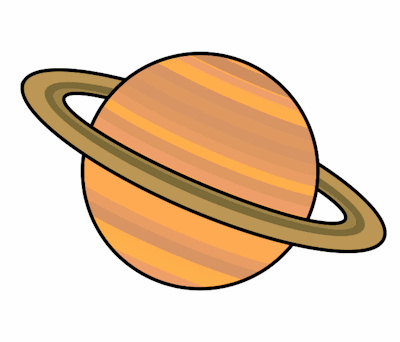 Planet Spellings Week 5  31/1/22Special Focus- Homophonespair, peargroan, grownmain, manereign, rain, reinpeace,  pieceberry, bury